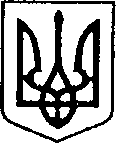 УКРАЇНАЧЕРНІГІВСЬКА ОБЛАСТЬН І Ж И Н С Ь К А    М І С Ь К А    Р А Д АВ И К О Н А В Ч И Й    К О М І Т Е ТР І Ш Е Н Н Явід_27 липня 2022р.		     м. Ніжин			№ 212Про внесення змін та доповнень до рішення виконавчого комітетуНіжинської міської ради від 13 січня 2022 року №3«Про встановлення тарифів на платнімедичні послуги з проведення профілактичних медичних оглядівпрацівників окремих професій,виробництв і організацій, діяльність якихпов’язана з обслуговуванням населення і може призвести до поширення інфекційниххвороб, що надаються комунальним некомерційнимпідприємством «Ніжинська центральнаміська лікарня імені Миколи Галицького»»Відповідно до статей 28, 32, 42, 53, 59 Закону України «Про місцеве самоврядування в Україні», постанови Кабінету Міністрів України від            17 вересня 1996 року № 1138 «Про затвердження переліку платних послуг, які надаються в державних і комунальних закладах охорони здоров’я та вищих медичних навчальних закладах» (зі змінами), регламенту виконавчого комітету Ніжинської міської ради VIII скликання, затвердженого рішенням Ніжинської міської ради Чернігівської області від 24 грудня 2020 року № 27-4/2020 та, розглянувши листи комунального некомерційного підприємства «Ніжинського міського пологового будинку» та добровольчого формування Ніжинської територіальної громади від 26.07.2022 року, виконавчий комітет міської ради вирішив:1. Внести зміни до пункту 1 рішення Ніжинської міської ради від 13 січня 2022 року №3 «Про встановлення тарифів на платні медичні послуги з проведення профілактичних медичних оглядів працівників окремих професій, виробництв і організацій, діяльність яких пов’язана з обслуговуванням населення і  може призвести до поширення інфекційних хвороб, що надаються комунальним некомерційним підприємством «Ніжинська центральна міська лікарня імені Миколи Галицького»» та викласти його в наступній редакції:       «1. Встановити тарифи на платні медичні послуги з проведення профілактичних медичних оглядів працівників окремих професій, виробництв і організацій, діяльність яких пов’язана з обслуговуванням населення і може призвести до поширення інфекційних хвороб, що надаються комунальним некомерційним підприємством «Ніжинська центральна міська лікарня імені Миколи Галицького» з врахуванням рентабельності у розмірі 20% від собівартості послуги (додаток 1).      Звільнити від сплати за послуги з проведення профілактичних медичних оглядів працівників комунального некомерційного підприємства «Ніжинський міський пологовий будинок» та бійців добровольчого формування Ніжинської територіальної громади».	2. Дане рішення набуває чинності з дня його офіційного оприлюднення.	3. Відділу економіки та інвестиційної діяльності (Тетяні Гавриш)   забезпечити оприлюднення даного рішення на офіційному сайті Ніжинської міської ради.	4.Контроль за виконанням даного рішення покласти на заступника міського голови з питань діяльності виконавчих органів ради Ірину Грозенко.Головуючий на засіданні виконавчого комітетуНіжинської міської радиперший заступник міського голови з питань діяльності виконавчих органів ради                     Федір ВОВЧЕНКОПояснювальна запискадо проекту рішення «Про внесення змін та доповнень до рішення виконавчого комітету Ніжинської міської ради від 13 січня 2022 року №3«Про встановлення тарифів на платні медичні послуги з проведення профілактичних медичних оглядів працівників окремих професій,виробництв і організацій, діяльність яких пов’язана з обслуговуванням населення і може призвести до поширення інфекційних хвороб, що надаються комунальним некомерційним підприємством «Ніжинська центральна міська лікарня імені Миколи Галицького»»	Проект рішення передбачає внесення змін і доповнень  до пункту 1 рішення виконавчого комітету Ніжинської міської ради від 13 січня 2022 року №3 «Про встановлення тарифів на платні медичні послуги з проведення профілактичних медичних оглядів працівників окремих професій,виробництв і організацій, діяльність яких пов’язана з обслуговуванням населення і може призвести до поширення інфекційних хвороб, що надаються комунальним некомерційним підприємством «Ніжинська центральна міська лікарня імені Миколи Галицького»» у зв’язку із листами КНП «Ніжинський міський пологовий будинок» та добровольчого формування Ніжинської територіальної громади» від 26.07.2022 року.Даний проект рішення потребує дострокового розгляду, оскільки рішення стосується соціально-правового захисту працівників КНП КНП «Ніжинський міський пологовий будинок».Начальник відділу економіки та інвестиційної діяльності                                               Тетяна ГАВРИШВізують:Начальник відділу економіки та інвестиційної діяльності                                                          Тетяна ГАВРИШЗаступник міського головиз питань діяльності виконавчих органів ради                       Ірина ГРОЗЕНКОКеруючий справами виконавчого комітету Ніжинської міської ради                                                                             Валерій САЛОГУБНачальник відділу юридично-кадровогозабезпечення                                                                             В’ячеслав ЛЕГА